Datamars SLIM Microchips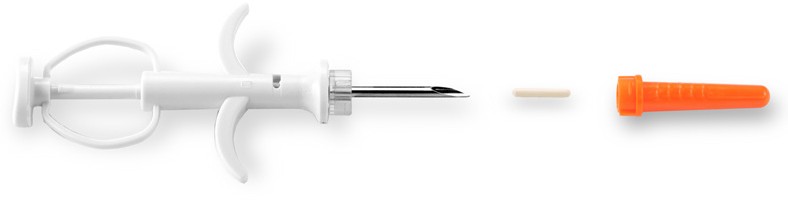 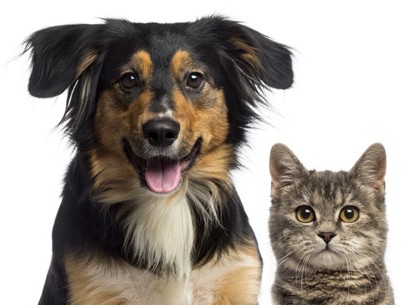 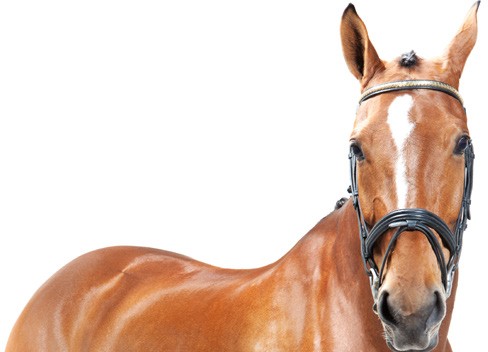 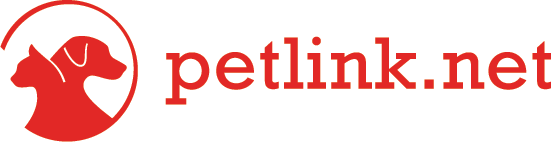 Datamars Equine SLIM MicrochipsSold in boxes of 10 or 25Includes prepaid registration with PetLink.netCan be registered as Canine, Feline, Equine, OtherMicrochip Material: Polymer Needle Size: 14 gaugeIncludes plastic collar tag with laser engraved microchip numberIncludes wallet cards for microchip stickerIncludes 25 PetLink.net Customer Brochures345 West Cummings Park, Woburn, MA 01801 1-877-PETLINK (738-5465)petlink@petlink.net www.petlink.netOnly sold in boxes of 10Does not include prepaid registration with PetLink.netCan only be registered as Equine for a one-time registration fee of $19.99Microchip Material: Polymer Needle Size: 14 gaugeNo collar tagsNo wallet cardsIncludes one (1) Datamars Veterinary Brochure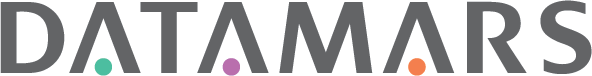 